نموذج تحديث شروط القبول ببرامج الدكتوراهرئيس القسم / رئيس مجلس البرنامج المشتركيعتمد، عميد الكلية* القواعد التنفيذية للاستثناء من التفرغ التام بجامعة الملك سعود:موافقة مجلسي القسم والكلية على استثناء القبول في برنامج مرحلة الدكتوراه من شرط التفرغ كلياً أو جزئياً.موافقة جهة العمل على الدراسة.يلزم مراعاة أن لا تقل نسبة الطلاب المقبولين بتفرغ كلي عن (40%) من مجموع الطلاب المقبولين بالبرنامج.* إضافة نشر ورقة علمية أو تقديم قبول للنشر في مجلة علمية محكمة ضمن شروط المفاضلة بالكليات العلمية والصحية؛ بناءً على قرار مجلس الجامعة رقم 13/9/35 بتاريخ 26/7/1435ه.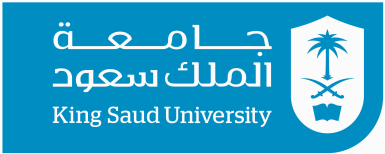 المملكة العربية السعوديةص.ب 1241 الرياض 11431www.ksu.edu.saجامعة الملك سعود (034)هاتف 966114673814+فاكس 966114698099+عمادة الدراسات العلياالكليةالقسمالبرنامجمالمصدرشروط القبول1.شروط القبول في اللائحة الموحدة للدراسات العليا.أن يكون المتقدم سعودياً أو على منحة رسمية للدراسات العليا إذا كان من غير السعوديين.1.شروط القبول في اللائحة الموحدة للدراسات العليا.أن يكون المتقدم حاصلاً على الشهادة الجامعية من جامعة سعودية أو من جامعة أخرى معترف بها.1.شروط القبول في اللائحة الموحدة للدراسات العليا.أن يكون حسن السيرة والسلوك ولائقاً طبياً.1.شروط القبول في اللائحة الموحدة للدراسات العليا.أن يقدم تزكيتين علميتين من أساتذة سبق لهم تدريسه.1.شروط القبول في اللائحة الموحدة للدراسات العليا.موافقة مرجعه على الدراسة إذا كان موظفاً.1.شروط القبول في اللائحة الموحدة للدراسات العليا.التفرغ التام*.1.شروط القبول في اللائحة الموحدة للدراسات العليا.يجوز للقسم أن يشترط اجتياز عدد من المقررات التكميلية من مرحلة سابقة.2.شروط القبول العامة للجامعةالحصول على درجة (70) في اختبار القدرات العامة للجامعيين كحد أدنى.2.شروط القبول العامة للجامعةالحصول على حد أدنى (45) درجة في اختبار التوفل على الانترنت أو ما يعادله.3.شروط القبول الخاصة بالقسمأو البرنامج المشترك3.شروط القبول الخاصة بالقسمأو البرنامج المشترك3.شروط القبول الخاصة بالقسمأو البرنامج المشترك3.شروط القبول الخاصة بالقسمأو البرنامج المشترك3.شروط القبول الخاصة بالقسمأو البرنامج المشتركتاريخ الجلسةرقم الجلسةتوصية مجلس الكلية(إذا تطلب ذلك)تاريخ الجلسةرقم الجلسةتوصية مجلس القسمأو مجلس البرنامج المشتركتوصية مجلس الكلية(إذا تطلب ذلك)توصية مجلس القسمأو مجلس البرنامج المشترك